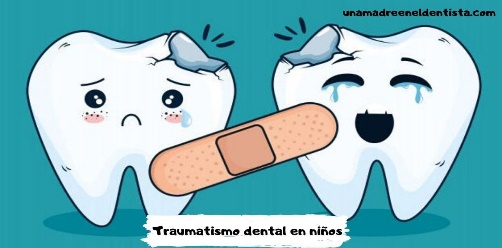 必要事項をご記入の上、弊社までご送付ください。無料にてお見積り致します。保険開始日はお見積りに時間を要する場合もございますので最低7 日前に設定頂くようお願いします。Email: medical＠jeib.co.uk★ご契約者の詳細会社名 (Company Name）：　　　　　　　　　　　　　　ご住所( Address)：　　　　　　　　　　　　　　　　　　　　　　　　　　　　　　　　　　　　　　　　　　　　　　　　　　　　　　　　　　POST CODE職種(Industry sector)：担当者のお名前(Main Admin Detail)：お電話番号 (Telephone No)：Email:        保険開始日( Start Date)：			/		/20★質問事項Currently Insured:		YES/NO　Payment Frequency		ANNUAL/MONTHLY/QUARTERLYPayment Method		Cheque/Direct debitCOVER　補償内容をお選びください。（PLANかCHOICEをお選び頂きます様お願いします。LEVEL及びCHOICEは2種類までとさせて頂きます。A.DENTAL PLAN		（	）及び以下のLEVELをお選びくださいLEVEL 1 (	)	LEVEL 2 (	)	LEVEL 3 (	)	LEVEL 4 (	)	LEVEL 5 (	)Simple, flexible and easy to manage, Bupa Dental Plan gives your clients’ employees the freedom to stay on top of their oral health with the dentist of their choice. Ideal for businesses of all sizes with bespoke options availableSix different levels of cover to choose from – Core or Levels 1 to 5Benefits arranged in categories or ‘pots’ for added flexibilityGenerous preventative treatment limitsA separate benefit pot for fillings and root canal treatment, helping the restorative pot go furtherPreventative Care Promise – preventative treatment covered in full with levels 3 ,4 and 5 at participating Bupa practicesNo forms, no fuss claiming – employees can settle their treatment claims in selected practices in the Bupa dental insurance networkB.DENTAL CHOICE		（	）及び以下のCHOICEをおえらびください。Core (	   )	CHOICE 2 (	)	CHOICE 3 (	)	CHOICE 4 (	)A cost-effective option that offers the reassurance of itemised dental benefits and the freedom to use any dental practice.Ideal for businesses of all sizesFive different levels of cover to choose from – Core, Choice 2, Choice 3 and Choice 4Benefits itemised – gives visibility of limits for specific proceduresBenefits greatly simplified and improved, now even easier to understandNo forms, no fuss claiming – employees can settle their treatment claims in selected practices within the Bupa dental insurance network３．従業員詳細　（ご家族も付保をご希望の場合詳細をご記入ください）**2名以上の場合には上記の詳細をご記入のうえ、EXCELLにてご送付ください。その他（ご質問・お問い合わせがございましたら下欄にご記入ください。　あんしんデンタル保険A.スタッフご家族　（配偶者）タイトル：(Mr/Mrs/Ms/Miss)タイトル：(Mr/Mrs/Ms/Miss)お名前：お名前：生年月日：生年月日：性別：性別：住所：住所：ご家族（お子様）ご家族（お子様）タイトル：(Mr/Mrs/Ms/Miss)タイトル：(Mr/Mrs/Ms/Miss)お名前：お名前：生年月日：生年月日：性別：性別：B.スタッフご家族　（配偶者）タイトル：(Mr/Mrs/Ms/Miss)タイトル：(Mr/Mrs/Ms/Miss)お名前：お名前：生年月日：生年月日：性別：性別：住所：住所：ご家族（お子様）ご家族（お子様）タイトル：(Mr/Mrs/Ms/Miss)タイトル：(Mr/Mrs/Ms/Miss)お名前：お名前：生年月日：生年月日：性別：性別：